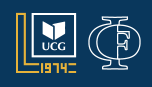 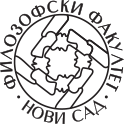 Позив за учешће на међународном научном скупуУЛОГА И ЗНАЧАЈ ОБРАЗОВАЊА У САВРЕМЕНОМ ДРУШТВУФилозофски факултет Универзитета Црне Горе Никшић, 20. и 21. септембар 2024. годинеПоштована/и, поводом 50 година Универзитета Црне Горе, Филозофски факултет Универзитета Црне Горе у сарадњи са Филозофским факултетом Универзитета у Новом Саду (Република Србија) организује међународни научни скуп који ће бити одржан 20. и 21. септембра 2024. године у Никшићу на Филозофском факултету. Тема скупа је „Улога и значај образовања у савременом друштву“. Уважавајући Ваш допринос у областима које наведена тема обухвата, позивамо Вас да учествујете у раду овог скупа. На скупу се очекују радови теоријског и емпиријског карактера у којима се разматрају поједина питања у вези са главном темом, а из перспективе друштвених и хуманистичких наука. Интердисциплинарни радови су такође добродошли. Пријаву за учешће на скупу са темом саопштења и резимеом на црногорском/српском/босанском/ хрватском и  енглеском језику можете послати до 1. јуна 2024. године на електронску адресу naucni.skup2024@ucg.ac.me  Образац пријаве је доступан на сајтовима: https://www.ucg.ac.me/objava.php?blog_id=1275&objava_id=178045, https://www.ff.uns.ac.rs/sr-lat/nauka/konferencije/konferencije-u-organizaciji-filozofskog-fakulteta Текст резимеа треба да садржи сажете информације о садржају саопштења. Потребно је јасно назначити предмет и циљ рада, хипотезе, метод истраживања и основне налазе. Обим резимеа не би требало да прелази 1400 знакова са размацима. Један резиме може максимално да пријави три коаутора, а један аутор може на скупу да има највише две пријаве.  Радни језици скупа су црногорски-српски, босански, хрватски и енглески језик. Обавјештење о прихватању теме и резимеа биће послато до 1. августа 2024. године. Зборник резимеа биће урађен у електронској форми. Комплетне радове треба послати до 31. јануара 2025. године. Упутство за припрему радова биће послато накнадно, након одржаног скупа. Рецензирани радови биће публиковани у специјалним бројевима часописа „Васпитање и образовање“ и „Методика наставе“.Молимо Вас да позив прослиједите колегама који би могли бити заинтересовани за учешће на скупу. Контакт особа за додатне информације је доц. др Милица Јелић (e-mail: naucni.skup2024@ucg.ac.me). Са задовољством Вас очекујемо на скупу. Програмски одбор скупа